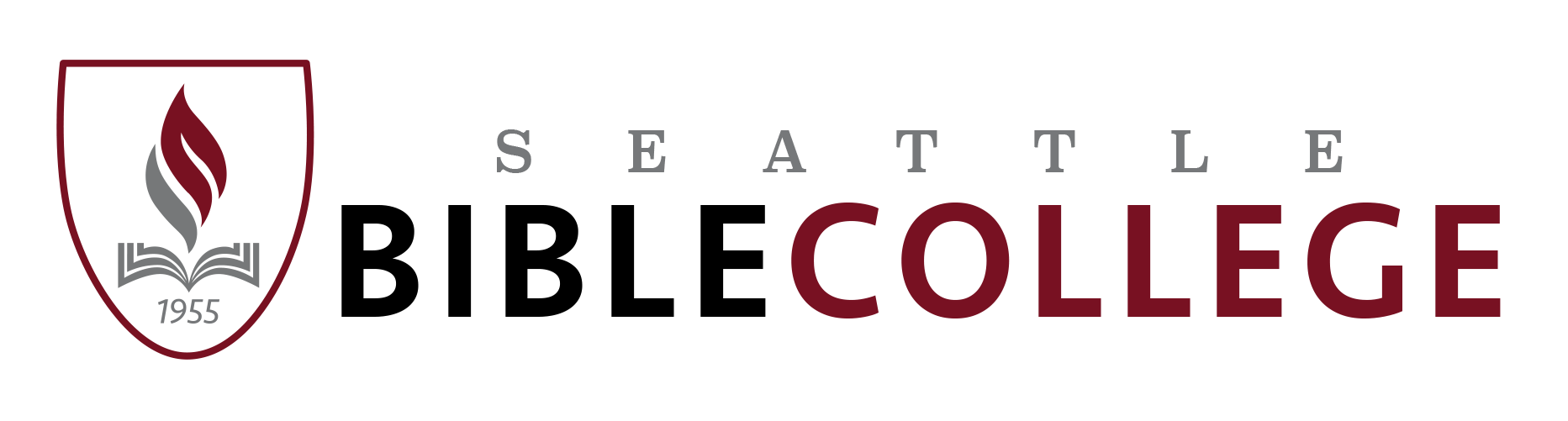          leadership track						  						at Sonrise Christian Center        11625 Airport Rd.  Everett, WA 98204Winter Quarter, 2018 Schedule (Jan. 2 – Mar.16; Finals: Monday Mar.19)TUESDAY - 9 mornings – Jan. 2, 9, 16, 23, 30; Feb. 6, 13, 20, 27.PT/GS 313 HOMILETICS I - NT Preaching						Pastor John Hammer 				3 creditsThis course studies methods for sermon preparation, focusing on developing and effectively delivering various forms and types of sermon from the New Testament.                Chapel – prayer/small groups - 8:30 a.m. – 9:30 a.m.	1st period - 9:45a.m. – 11:00 a.m.      2nd period - 11:15 a.m. – 12:30 p.m.WEDNESDAY - 9 mornings – Jan. 3, 10, 17, 24, 31; Feb. 7, 14, 21, 28.GO 143/243 PRINCIPLES OF EVANGELISM					Dr. Dan Hammer					4 credits	 This course will deal with effective ways in which to reach people for Christ.  The student is led in gaining an awareness of the value of each person, identifying methods of leading a person to Christ and recognizing “discipleship” as the biblical goal of evangelism.1st period (Prayer) – 8:30 – 9:00a.m.         2nd period – 9:10 a.m. – 10:10 a.m.3rd period – 10:25 a.m. – 11:25 a.m.            4th period 11:35 a.m. – 12:30 p.m.THURSDAY, 9 mornings Jan. 4, 11, 18, 25; Feb. 1, 8, 15, 22; Mar. 1.BI 324 GENERAL EPISTLES										Pastor Anthony Simmons   				3 creditsExamines the epistles of Peter, John and Jude to discover the occasion, purpose, structure, contents, message and the practical application.                                                     Chapel – prayer/ministry - 8:30 – 9:30 a.m.1st period - 9:45 – 11:00 a.m.        2nd period - 11:15 a.m. – 12:30 p.m.FRIDAY, 8 mornings – Jan. 5, 12, 19; Feb. 2, 9, 16, 23; Mar. 2 & Mar. 5 – 8 Local Outreach Week OR Mar 5 – 16 Mission TripGO 405/ RML 613 	MISSIONS THEN & NOW					Pastor Chris Ward						3 creditsThis course of study examines the importance of Christian missions and its’ spread from the days of the early apostles through todays modern mission’s movement.             Chapel – prayer/worship/ministry - 8:30 – 10:00 a.m.1st period -10:10 – 11:15 a.m.     2nd period - 11:25 a.m. – 12:30 p.m.NOTE: JAN. 2 - 4 WILL BE SPIRITUAL GROWTH WEEK.  CHAPEL WILL BE FROM 8:30AM - 11:00AMREGULAR CLASSES BEGINNING FROM 11:15 – 12:30PM THIS WEEK ONLY.2MODULAR COURSESJANUARY 25 – 27 WORSHIP MODULARWS/GS 201       SONGWRITING FOR WORSHIP					Pastor Barry Eggehorn			3 credits	RML 632 		SONGWRITING FOR WORSHIP (MASTER’S LEVEL)	Pastor Barry Eggehorn			4 credits	This course will provide the student with a hands on journey through the process of writing a corporate and personal worship song while using an array of powerful musical and lyrical tools.MARCH 5 – MARCH 16   ALL SCHOOL MISSION TRIP GO 105	GLOBAL OUTREACH									Pastor John Hammer 				3 credits	This course applies the truths of Christ’s Great Commission into practical ministry.  Students will be challenged with cross-cultural realities and missional principles, locally or overseas.	-------------------------------------------------------------------PT/LS 400 REPRESENT CONFERENCE - Feb 16 & 17	     			Pastor John Hammer				1 credit	-------------------------------------------------------------------On-line courses also available subject to approval by SBC administration.BI//LS 313/RBL 611 NEHEMIAH & LEADERSHIP				 		Pastor Dan Hammer				4 creditsThis online course engages the student in the Biblical text of the Book of Nehemiah, explores the leadership themes and principles contained therein, and discovers areas of practical application for the obedient servant of God.GS/LS 207 SPIRITUAL WALK OF THE CHRISTIAN LEADER			Pastor Chris Ward				4 creditsBefore leaders can encourage others to grow spiritually, they must learn how to walk in the ways of God. This course will help the student understand this principle and provide a better understanding of their daily walk with God.BI 526 GREAT WOMEN IN SCRIPTURE									Dr. Kathleen M. Troll			4 creditsExamines the lives of some of the great women in the Bible. These character studies provide principles to help motivate and to encourage students to pursue their destiny in God.	-------------------------------------------------------------------Seattle Bible College 11625 Airport Road  Everett, WA 98204  425.212.3530  877.722.9673info@seattlebiblecollege.edu    www.seattlebiblecollege.eduSeattle Bible College admits students of any race, color, and ethnic origin to all the rights, privileges, programs, and activities generally accorded or made available to students at the College. It does not discriminate on the basis of race, color, national and ethnic origin in administration of its educational policies, admissions policies, scholarship programs, and other school-administered programs.																						11-16-17   